დამტკიცებულია საქართველოს საკონსტიტუციო სასამართლოს პლენუმის 2019 წლის 17 დეკემბრის №119/1 დადგენილებით
 სარჩელის რეგისტრაციის №________________    მიღების თარიღი: _________/__________/____________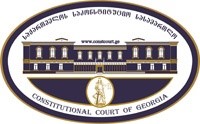 კონსტიტუციური სარჩელის სასარჩელო სააპლიკაციო ფორმასაქართველოს კონსტიტუციის მეორე თავით აღიარებულ ადამიანის ძირითად უფლებებთან და თავისუფლებებთან მიმართებით საქართველოს ნორმატიული აქტის შესაბამისობის შესახებ (საქართველოს კონსტიტუციის მე-60 მუხლის მე-4 პუნქტის „ა“ ქვეპუნქტი და „საქართველოს საკონსტიტუციო სასამართლო შესახებ“ საქართველოს ორგანული კანონის მე-19 მუხლის პირველი პუნქტის „ე“ ქვეპუნქტი).ფორმის შევსების დეტალური ინსტრუქცია და რჩევები შეგიძლიათ იხილოთ საქართველოს საკონსტიტუციო სასამართლოს ვებგვერდზე www.constcourt.ge. სარჩელის ფორმის თაობაზე, კითხვების ან/და რეკომენდაციების არსებობის შემთხვევაში, გთხოვთ, დაგვიკავშირდეთ https://www.constcourt.ge/ka/contact. I 
ფორმალური ნაწილი1. მოსარჩელე/მოსარჩელეები შენიშვნა 2. მოსარჩელის წარმომადგენელი/წარმომადგენლები შენიშვნა 3. სადავო სამართლებრივი აქტ(ებ)ი. შენიშვნა4. მიუთითეთ სადავო ნორმა/ნორმებ. აგრეთვე, მათ გასწვრივ კონსტიტუციური დებულება/დებულებები, რომლებთან მიმართებითაც ითხოვთ სადავო ნორმის არაკონსტიტუციურად ცნობას. შენიშვნა 5. მიუთითეთ საქართველოს კონსტიტუციისა და კანონმდებლობის ნორმები, რომლებიც უფლებას განიჭებთ, მიმართოთ საქართველოს საკონსტიტუციო სასამართლოს.II
კონსტიტუციური სარჩელის საფუძვლიანობა, მოთხოვნის არსი და დასაბუთება1. განმარტებები კონსტიტუციური სარჩელის არსებითად განსახილველად მიღებასთან დაკავშირებით. შენიშვნა1. კონსტიტუციური სარჩელის არსი და დასაბუთება შენიშვნაIII
შუამდგომლობები შენიშვნა 1. შუამდგომლობა მოწმის, ექსპერტის ან/და სპეციალისტის მოწვევის თაობაზე2. შუამდგომლობა სადავო ნორმის მოქმედების შეჩერების თაობაზე3. შუამდგომლობა პერსონალურ მონაცემთა დაფარვის თაობაზე4. შუამდგომლობა/მოთხოვნა საქმის ზეპირი მოსმენის გარეშე განხილვის შესახებ5. სხვა შუამდგომლობები IV
თანდართული დოკუმენტები1. „საქართველოს საკონსტიტუციო სასამართლოს შესახებ“ საქართველოს ორგანული კანონით გათვალისწინებული სავალდებულო დანართები 2. სხვა დანართები შენიშვნა  „საქართველოს საკონსტიტუციო სასამართლოს შესახებ“ საქართველოს ორგანული კანონის 273 მუხლის მე-3 პუნქტის თანახმად, „საკონსტიტუციო სამართალწარმოების მონაწილეები ვალდებული არიან, კეთილსინდისიერად გამოიყენონ თავიანთი უფლებები. საკონსტიტუციო სასამართლოსათვის წინასწარი შეცნობით ყალბი ცნობების მიწოდება იწვევს კანონით გათვალისწინებულ პასუხისმგებლობას“.რატი ფუტკარაძერატი ფუტკარაძესახელი, გვარი/დასახელებასახელი, გვარი/დასახელებაპირადი/ საიდენტიფიკაციო № პირადი/ საიდენტიფიკაციო № ტელეფონის ნომერიელექტრონული ფოსტამოქალაქეობა, რეგისტრაციის ადგილიმოქალაქეობა, რეგისტრაციის ადგილიმისამართიმისამართისახელი გვარი/დასახელებასახელი გვარი/დასახელებაპირადი/საიდენტიფიკაციო №ტელეფონის ნომერიელექტრონული ფოსტამისამართიმისამართიმისამართიაქტის დასახელებასაქართველოს კანონი „საჯარო დაწესებულებაში ინტერესთა შეუთავსებლობისა და კორუფციის შესახებ“მიღების თარიღი17/10/1997მოპასუხის დასახელებასაქართველოს პარლამენტიმოპასუხის მისამართითბილისი, რუსთაველის გამზირი 8სადავო ნორმატიული აქტი (ნორმა)საქართველოს კონსტიტუციის დებულებასაქართველოს კანონი „საჯარო დაწესებულებაში ინტერესთა შეუთავსებლობისა და კორუფციის შესახებ“ მუხლი 13, პუნქტი 2:  „2. საჯარო მოსამსახურეს, გარდა საქართველოს პრეზიდენტისა, საქართველოს პარლამენტის წევრისა და საქართველოს მთავრობის წევრისა, უფლება არა აქვს, ასრულებდეს რაიმე ანაზღაურებად სამუშაოს (გარდა სამეცნიერო, პედაგოგიური, შემოქმედებითი ან თავდაცვის ძალების რეზერვში საქმიანობისა). საჯარო მოსამსახურეს უფლება არა აქვს, ეკავოს სხვა თანამდებობა რომელიმე საჯარო დაწესებულებაში (გარდა თავდაცვის ძალების რეზერვისა) ან კერძო სამართლის იურიდიულ პირში, ან იყოს ნებისმიერი დონის წარმომადგენლობითი ორგანოს წევრი, ან ასრულებდეს რაიმე ანაზღაურებად სამუშაოს ან ეკავოს რაიმე თანამდებობა სხვა ქვეყნის ორგანოში ან დაწესებულებაში. საჯარო მოსამსახურის მიერ შეთავსებით ანაზღაურებადი სამუშაოს შესრულება დასაშვებია მხოლოდ იმავე საჯარო დაწესებულების სისტემაში.“ საქართველოს კონსტიტუციის მუხლი 23-ის პირველი პუნქტი „პოლიტიკური პარტიების თავისუფლება“ პუნქტი 1 „1. საქართველოს მოქალაქეებს უფლება აქვთ ორგანული კანონის შესაბამისად შექმნან პოლიტიკური პარტია და მონაწილეობა მიიღონ მის საქმიანობაში.“საქართველოს საკონსტიტუციო სასამართლოსთვის მიმართვის სამართლებრივი საფუძვლია: საქართველოს კონსტიტუციის 31-ე და მე-60 მუხლები, „საქართველოს საკონსტიტუციო სასამართლოს შესახებ“ საქართველოს ორგანული კანონის მე-19 მუხლის პირველი პუნქტის „ე“ ქვეპუნქტი, 31-ე და 311 მუხლები და 39-ემუხლის პირველი პუნქტის „ა“ ქვეპუნქტი.ა) სარჩელი ფორმით და შინაარსით შეესაბამება „საკონსტიტუციო სასამართლოს შესახებ“ საქართველოს ორგანული კანონის 311 მუხლის მოთხოვნებს;ბ) სარჩელი შეტანილია უფლებამოსილი პირის მიერ:,,საკონსტიტუციო სასამართლოს შესახებ” საქართველოს ორგანული კანონის 39-ე მუხლის პირველი პუნქტის ,,ა” ქვეპუნქტის შესაბამისად, საკონსტიტუციო სასამართლოში ნორმატიული აქტის ან მისი ცალკეული ნორმების კონსტიტუციურობის თაობაზე კონსტიტუციური სარჩელის შეტანის უფლება აქვთ საქართველოს მოქალაქეებს თუ მათ მიაჩნიათ, რომ დარღვეულია ან შესაძლებელია უშუალოდ დაირღვეს საქართველოს კონსტიტუციის მეორე თავით აღიარებული მათი უფლებანი და თავისუფლებანი.გ)სარჩელში მითითებული საკითხი არის საკონსტიტუციო სასამართლოს განსჯადი;დ) სარჩელში მითითებული საკითხი არ არის გადაწყვეტილი საკონსტიტუციო სასამართლოს მიერ;ე) სარჩელში მითითებული საკითხი რეგულირდება კონსტიტუციის 23-ე მუხლითვ) კანონით არ არის დადგენილი სასარჩელო ხანდაზმულობის ვადა აღნიშნული ტიპის დავისათვის და შესაბამისად, არც მისი არასაპატიო მიზეზით გაშვების საკითხი დგება დღის წესრიგში;ზ)  შესაძლებელია მსჯელობა კანონის სადავოდ  ქცეული  ნორმების კონსტიტუციურობაზესაქართველოს კონსტიტუციის მუხლი 23 პუნქტი 1-ის თანახმად „1. საქართველოს მოქალაქეებს უფლება აქვთ ორგანული კანონის შესაბამისად შექმნან პოლიტიკური პარტია და მონაწილეობა მიიღონ მის საქმიანობაში.“  აღნიშნული პუნქტის თანახმად ნებისმიერ საქართველოს მოქალაქეს აქვს უფლება რომ შექმნას პარტია მონაწილეობა მიიღოს მის საქმიანობაში, რაც გარკვეულ შემთხვევებში იზღუდება. კერძოდ საქართველოს კანონი „საჯარო დაწესებულებაში ინტერესთა შეუთავსებლობისა და კორუფციის შესახებ“ ( მუხლი 13 პუნქტი 2-ის მეორე წინადადება ) უკრძალავს საჯარო მოხელეებს დაიკავონ რაიმე თანამდებობა კერძო სამართლის იურიდიულ პირში, ან იყვნენ ნებისმიერი დონის წარმომადგენლობითი ორგანოს წევრი; შესაბამისად საჯარო მოხელეებისათვის იზღუდება საქართველოს კონსტიტუციის მუხლი 23 პუნქტი 1-ის თანახმად მინიჭებული უფლება და როგორც ზემოთ აღვნიშნე მათ არ აქვთ უფლება დაიკავონ რაიმე თანამდებობა კერძო სამართლის იურიდიულ პირში, ან იყვნენ ნებისმიერი დონის წარმომადგენლობითი ორგანოს წევრი;  ხაზს ვუსვამ რომ ერთის მხრივ პოლიტიკურ პარტია არის კერძო სამართლის იურიდიული პირი და მეორეს მხრივ პარტიულ საქმიანობა შეიძლება იყოს პარტიაში რაიმე თანამდებობის დაკავება ან პარტიის წარმომადგენლობა, რაც  საჯარო მოხელეს გამომდინარე „საჯარო დაწესებულებაში ინტერესთა შეუთავსებლობისა და კორუფციის შესახებ“ კანონიდან შეზღუდული აქვს. შესაბამისად „საჯარო დაწესებულებაში ინტერესთა შეუთავსებლობისა და კორუფციის შესახებ“ კანონის ჩანაწერი რომლის გამოც საჯარო მოხელეს ეკრძალება გარკვეული პარტიული საქმიანობა (პარტიის წარმომადგენლობა, პარტიის მართვა) არღვევს ჩემს უფლებებს და ეწინააღმდეგება კონსტიტუციას. არ მაქვს შუამდგომლობაარ მაქვს შუამდგომლობაარ მაქვს შუამდგომლობაარ მაქვს შუამდგომლობაარ მაქვს შუამდგომლობასადავო ნორმატიული აქტის ტექსტიბაჟის გადახდის დამადასტურებელი დოკუმენტიწარმომადგენლობითი უფლებამოსილების დამადასტურებელი დოკუმენტიკონსტიტუციური სარჩელის ელექტრონული ვერსიამოსარჩელის საიდენტიფიკაციო დოკუმენტის ასლიხელმოწერის ავტორი/ავტორებითარიღიხელმოწერარატი ფუტკარაძე19.08.2022